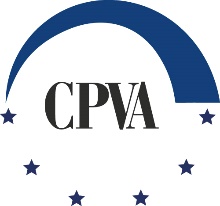 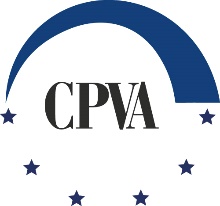 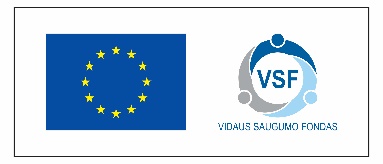 INFORMACIJA APIE PROJEKTŲ PARAIŠKŲ VERTINIMĄ PAGAL KVIETIMĄ NR. VSF2015.012. Projektų administracinės atitikties ir tinkamumo finansuoti vertinimo rezultatų suvestinė:3. Duomenys apie finansinės paramos lėšas1. Bendra informacija apie kvietimą pagal Programos veiksmų įgyvendinimo planą, patvirtintą 2015 m. rugsėjo 29 d.1.1. Kvietimo data: 2015 m. rugsėjo 30 d. Nr. VSF2015.011.2. Galutinis paraiškų pateikimo terminas: 2015 m. lapkričio 16 d.1.3. Gautų paraiškų skaičius: 27 (dvidešimt septynios)1.4. Vertintų paraiškų skaičius: 26 (dvidešimt šešios)Projekto Nr.Paraiška pateikta nacionaliniam tikslui arba konkrečiam veiksmuiPareiškėjas ir jo rekvizitaiProjekto pavadinimasPatvirtintaAtmestaLT/2015/VSF/1.1.2.1Nacionalinių pajėgumų stiprinimasLietuvos Respublikos užsienio reikalų ministerija, kodas 188613242Vizų tarnybų darbo vietų techninės ir ryšio įrangos atnaujinimas, I etapas Taip-LT/2015/VSF/1.1.2.3Nacionalinių pajėgumų stiprinimasLietuvos Respublikos užsienio reikalų ministerija, kodas 188613242Skirtinės linijos paslaugos įsigijimasTaip-LT/2015/VSF/1.2.1.1Europos Sąjungos vizų acquis taikymasLietuvos Respublikos užsienio reikalų ministerija, kodas 188613242Vizų tarnybų darbuotojų mokymas, I etapasTaip-LT/2015/VSF/1.3.1.1 Konsulatų bendradarbiavimasLietuvos Respublikos užsienio reikalų ministerija, kodas 188613242Konsulinio atstovavimo išplėtimas Lietuvos Respublikos Generaliniame konsulate Almatoje, I etapasTaip-LT/2015/VSF/ 2.2.1.12.2. Bendrų ES standartų plėtojimas (ES valstybių narių sienų valdymo sistemų sąveika)Asmens duomenų išrašymo centras, kodas 188778315Bendrojo ryšių palaikymo punkto infrastruktūros sukūrimasTaip-LT/2015/VSF/ 2.4.3.32.4. Nacionalinių pajėgumų stiprinimasValstybės sienos apsaugos tarnyba, kodas 188608252Kinologijos pajėgumų stiprinimas, I etapasTaip-LT/2015/VSF/4.1.1.14.1. Supaprastinto tranzito dokumentų (STD) ir supaprastinto tranzito geležinkeliu dokumentų (STGD) išrašymo ir įteikimo sistemų modernizavimasLietuvos Respublikos užsienio reikalų ministerija, kodas 188613242STGD IT sistemos ir programinės įrangos atnaujinimas, I etapasTaip-LT/2015/VSF/4.1.3.14.1. Supaprastinto tranzito dokumentų (STD) ir supaprastinto tranzito geležinkeliu dokumentų (STGD) išrašymo ir įteikimo sistemų modernizavimas  Lietuvos Respublikos užsienio reikalų ministerija, kodas 188613242Darbo vietų įrangos atnaujinimasTaip-LT/2015/VSF/4.1.4.14.1. Supaprastinto tranzito dokumentų (STD) ir supaprastinto tranzito geležinkeliu dokumentų (STGD) išrašymo ir įteikimo sistemų modernizavimasLietuvos Respublikos užsienio reikalų ministerija, kodas 188613242Tarnybinių butų atnaujinimas MaskvojeTaip-LT/2015/VSF/4.1.4.24.1. Supaprastinto tranzito dokumentų (STD) ir supaprastinto tranzito geležinkeliu dokumentų (STGD) išrašymo ir įteikimo sistemų modernizavimasLietuvos Respublikos užsienio reikalų ministerija, kodas 188613242Kondicionavimo sistemų ir elektros tinklų modernizavimas LR ambasadoje Maskvoje, I etapasTaip-LT/2015/VSF/4.1.5.14.1. Supaprastinto tranzito dokumentų (STD) ir supaprastinto tranzito geležinkeliu dokumentų (STGD) išrašymo ir įteikimo sistemų modernizavimasLietuvos Respublikos užsienio reikalų ministerija, kodas 188613242Transporto priemonių įsigijimasTaip-LT/2015/VSF/4.3.4.14.3. Tranzitinių traukinių, vykstančių iš Rusijos Federacijos į Kaliningrado sritį ir atgal per Lietuvos Respublikos teritoriją, elektroninės kontrolės sistemų kūrimasAB „Lietuvos geležinkeliai“, kodas 110053842Vaizdo stebėjimo sistemų Kaišiadorių, Naujosios Vilnios ir Vievio geležinkelio stotyse įrengimasTaip-LT/2015/VSF/4.4.1.104.4. Reagavimo pajėgumų stiprinimas, siekiant užtikrinti sklandų Rusijos piliečių tranzitąViešojo saugumo tarnyba, kodas 188608252Transporto priemonių atnaujinimas, I etapasTaip-LT/2015/VSF/4.4.2.14.4. Reagavimo pajėgumų stiprinimas, siekiant užtikrinti sklandų Rusijos piliečių tranzitąValstybės sienos apsaugos tarnyba, kodas 188608252Sraigtasparnių komplektavimo įrangos atnaujinimasTaip-LT/2015/VSF/4.4.4.14.4. Reagavimo pajėgumų stiprinimas, siekiant užtikrinti sklandų Rusijos piliečių tranzitąValstybės sienos apsaugos tarnyba, kodas 188608252Valstybės sienos apsaugos tarnybos kinologijos pajėgumų stiprinimas, I etapasTaip-LT/2015/VSF/4.4.6.14.4. Reagavimo pajėgumų stiprinimas, siekiant užtikrinti sklandų Rusijos piliečių tranzitąPolicijos departamentas, kodas 18878587Vieningos pajėgų valdymo sistemos (VPVS) modernizavimas, I etapas-TaipLT/2015/VSF/4.5.1.14.5. Specialią tranzito schemą vykdančio personalo mokymas Lietuvos Respublikos užsienio reikalų ministerija, kodas 188613242STS darbuotojų mokymas, I etapasTaip-LT/2015/VSF/4.6.1.24.6. Papildomos veiklos sąnaudų kompensavimasLietuvos Respublikos užsienio reikalų ministerija, kodas 188613242Papildomos URM veiklos sąnaudos 2016-2018 m.Taip-LT/2015/VSF/4.6.1.54.6. Papildomos veiklos sąnaudų kompensavimasValstybės sienos apsaugos tarnyba, kodas 188608252Papildomos VSAT veiklos sąnaudos 2016-2018 m.Taip-LT/2015/VSF/4.6.1.84.6. Papildomos veiklos sąnaudų kompensavimasPolicijos departamentas, kodas 18878587Papildomos PD veiklos sąnaudos 2016-2018 m.Taip-LT/2015/VSF/4.6.1.114.6. Papildomos veiklos sąnaudų kompensavimasInformatikos ir ryšių departamentas, kodas 188774822Papildomos IRD veiklos sąnaudos 2016-2018 m.-TaipLT/2015/VSF/4.6.1.144.6. Papildomos veiklos sąnaudų kompensavimasAB „Lietuvos geležinkeliai“, kodas 110053842Papildomos AB „Lietuvos geležinkeliai“ veiklos sąnaudos 2016-2018 m.Taip-LT/2015/VSF/5.1.2.115.1. Nusikalstamumo prevencija ir kova su tarpvalstybiniu, sunkiu ir organizuotu nusikalstamumuValstybinė teismo medicinos tarnyba, kodas 191351330Pažangių technologijų, taikomų nustatant asmens tapatybę, įdiegimasTaip-LT/2015/VSF/5.1.4.35.1. Nusikalstamumo prevencija ir kova su tarpvalstybiniu, sunkiu ir organizuotu nusikalstamumuLietuvos Respublikos specialiųjų tyrimų tarnyba, kodas 188659948Priemonės, skirtos antikorupciniam švietimui, I etapasTaip-LT/2015/VSF/5.2.2.15.2. Keitimasis informacijaInformatikos ir ryšių departamentas, kodas 188774822HDR modernizavimas, panaudojant pažangias asmens veido atpažinimo ir asmens paieškos pagal atpažinimo žymes technologijasTaip-LT/2015/VSF/5.3.1.125.3. MokymaiLietuvos Respublikos specialiųjų tyrimų tarnyba, kodas 188659948Specializuoti STT pareigūnų mokymai su ES politika susijusiomis temomis, I etapasTaip--1.1. Nacionalinių pajėgumų stiprinimasAsmens duomenų išrašymo centras, kodas 188778315Vieno asmens dokumentų langelio konsultacijų paslaugų sukūrimas--Nac. tikslo arba konkretaus veiksmo Nr.Projekto Nr.Nac. tikslui arba konkrečiam veiksmui siūloma skirti finansinės paramos lėšų sumaPareiškėjo projektui prašoma finansinės paramos lėšų suma Siūloma didžiausia leistina suma, EurSiūloma didžiausia leistina suma, EurSiūloma didžiausia leistina suma, EurLikusi finansinės paramos lėšų sumaNac. tikslo arba konkretaus veiksmo Nr.Projekto Nr.Nac. tikslui arba konkrečiam veiksmui siūloma skirti finansinės paramos lėšų sumaPareiškėjo projektui prašoma finansinės paramos lėšų suma Fondo finansinės paramos lėšos(75 %)Bendrojo finansavimo lėšos(25 %)Iš visoNac. tikslo arba konkretaus veiksmo Nr.Projekto Nr.Nac. tikslui arba konkrečiam veiksmui siūloma skirti finansinės paramos lėšų sumaPareiškėjo projektui prašoma finansinės paramos lėšų suma Nacionalinių pajėgumų stiprinimasLT/2015/VSF/1.1.2.12.760.000,00661.000,00495.750,00165.250,00661.000,000,00Nacionalinių pajėgumų stiprinimasLT/2015/VSF/1.1.2.32.760.000,00540.000,00405.000,00135.000,00540.000,000,00Europos Sąjungos vizų acquis taikymasLT/2015/VSF/1.2.1.1280.000,00140.000,00105.000,0035.000,00140.000,000,00Konsulatų bendradarbiavimasLT/2015/VSF/1.3.1.13.940.000,00445.427,82400.885,04 (90 %)44.542,78 (10 %)445.427,820,002.2. Bendrų ES standartų plėtojimas (ES valstybių narių sienų valdymo sistemų sąveika)LT/2015/VSF/ 2.2.1.12.127.994,00307.600,00230.700,0076.900,00307.600,000,002.4. Nacionalinių pajėgumų stiprinimasLT/2015/VSF/ 2.4.3.311.545.720,00112.000,0056.000,00 (50 %)56.000,00 (50 %)112.000,000,004.1. Supaprastinto tranzito dokumentų (STD) ir supaprastinto tranzito geležinkeliu dokumentų (STGD) išrašymo ir įteikimo sistemų modernizavimasLT/2015/VSF/4.1.1.11.510.400,00380.000,00380.000,00 (100 %)0,00380.000,000,004.1. Supaprastinto tranzito dokumentų (STD) ir supaprastinto tranzito geležinkeliu dokumentų (STGD) išrašymo ir įteikimo sistemų modernizavimasLT/2015/VSF/4.1.3.11.510.400,00125.000,00125.000,00 (100 %)0,00125.000,000,004.1. Supaprastinto tranzito dokumentų (STD) ir supaprastinto tranzito geležinkeliu dokumentų (STGD) išrašymo ir įteikimo sistemų modernizavimasLT/2015/VSF/4.1.4.11.510.400,0036.000,0036.000,00 (100 %)0,0036.000,000,004.1. Supaprastinto tranzito dokumentų (STD) ir supaprastinto tranzito geležinkeliu dokumentų (STGD) išrašymo ir įteikimo sistemų modernizavimasLT/2015/VSF/4.1.4.21.510.400,0060.000,0060.000,00 (100 %)0,0060.000,000,004.1. Supaprastinto tranzito dokumentų (STD) ir supaprastinto tranzito geležinkeliu dokumentų (STGD) išrašymo ir įteikimo sistemų modernizavimasLT/2015/VSF/4.1.5.11.510.400,00123.000,00123.000,00 (100 %)0,00123.000,000,004.3. Tranzitinių traukinių, vykstančių iš Rusijos Federacijos į Kaliningrado sritį ir atgal per Lietuvos Respublikos teritoriją, elektroninės kontrolės sistemų kūrimasLT/2015/VSF/4.3.4.13.484.940,00579.240,00579.240,00(100 %)0,00579.240,000,004.4. Reagavimo pajėgumų stiprinimas, siekiant užtikrinti sklandų Rusijos piliečių tranzitąLT/2015/VSF/4.4.1.1023.793.550,00848.000,00636.000,00212.000,00848.000,000,004.4. Reagavimo pajėgumų stiprinimas, siekiant užtikrinti sklandų Rusijos piliečių tranzitąLT/2015/VSF/4.4.2.123.793.550,001.739.000,001.739.000,00 (100 %)0,001.739.000,000,004.4. Reagavimo pajėgumų stiprinimas, siekiant užtikrinti sklandų Rusijos piliečių tranzitąLT/2015/VSF/4.4.4.123.793.550,00123.000,00123.000,00 (100 %)0,00123.000,00 0,004.4. Reagavimo pajėgumų stiprinimas, siekiant užtikrinti sklandų Rusijos piliečių tranzitąLT/2015/VSF/4.4.6.123.793.550,002.375.000,000,000,000,002.375.000,004.5. Specialią tranzito schemą vykdančio personalo mokymasLT/2015/VSF/4.5.1.14.188.000,00176.000,00176.000,00(100 %)0,00176.000,000,004.6. Papildomos veiklos sąnaudų kompensavimasLT/2015/VSF/4.6.1.268.017.154,0012.100.000,0012.100.000,00 (100 %)0,0012.100.000,000,004.6. Papildomos veiklos sąnaudų kompensavimasLT/2015/VSF/4.6.1.568.017.154,009.928.900,009.928.900,00(100 %)0,009.928.900,000,004.6. Papildomos veiklos sąnaudų kompensavimasLT/2015/VSF/4.6.1.868.017.154,002.724.767,002.019.072,130,002.019.072,13705.694,874.6. Papildomos veiklos sąnaudų kompensavimasLT/2015/VSF/4.6.1.1168.017.154,004.901.625,000,000,000,004.901.625,004.6. Papildomos veiklos sąnaudų kompensavimasLT/2015/VSF/4.6.1.1468.017.154,00270.000,00270.000,00 (100 %)0,00270.000,00 (100 %)0,005.1. Nusikalstamumo prevencija ir kova su tarpvalstybiniu, sunkiu ir organizuotu nusikalstamumuLT/2015/VSF/5.1.2.1112.315.415,00313.200,00234.900,0078.300,00313.200,000,005.1. Nusikalstamumo prevencija ir kova su tarpvalstybiniu, sunkiu ir organizuotu nusikalstamumuLT/2015/VSF/5.1.4.312.315.415,0027.520,0020.640,006.880,0027.520,000,005.2. Keitimasis informacijaLT/2015/VSF/5.2.2.14.349.937,00971.993,00728.994.75242.998.25971.993,000,005.3. MokymaiLT/2015/VSF/5.3.1.121.276.257,0050.680,0038.010,0012.670,0050.680,000,00